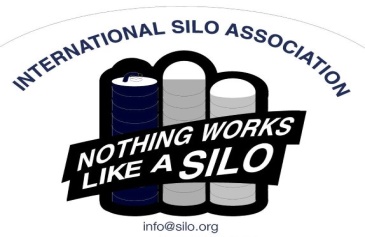 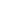 INTERNATIONAL SILO ASSOCIATIONN10828 County Road OGreenwood, WI 54437   Tel: 715-267-1418	Fax: 888-915-3060	Email: info@silo.org 	Website: www.silo.orgYou are invited to attend the 2021 International Silo Association annual meeting.  There is no charge for these meetings and lunch is included, but we do need your reservation by October 30th.  Please contact us by phone, fax, or e-mail to let us know how many are coming.___________________________________________________________________________________________8:30 am	Registration (Coffee Service)9:00 am    	Welcome and Introductions9:15 am    	Presentation by Bruce Johnson: Silo Business Today –      	How to Adapt to Continual Price Changes10:15 am    	Break 10:30 am  	ISA Business Meeting and Regional Presentations11:15 am         Marketing Update with the Administrator 11:45 am         Lunch 12:45 pm         Presentation by Bruce Johnson: Tools for a Silo Sales Presentation 1:15 pm           Open Forum2:30 pm           Closing comments and AdjournMeeting Locations:                   Comfort Inn & Suites	                                  Tuesday, November 30th, 2021		 4822 E. Washington Ave. 				 	Madison, WI USA 53704						Hotel Reservations: (608)-244-6265			                                                		 Bird-in-Hand Family Restaurant	                     Friday, December 10th, 2021	 2760 Old Philadelphia Pike 
Bird-in-Hand, PA USA 17505	Hotel Reservations: (717) 696-6730                    					            Because there is no meeting in Canada this year, Canadian members are requested to attend one of the other meetings and will be given $250 to offset travel expenses.If you need overnight lodging, the meetings are held at the conference rooms of the above listed Motels, call them directly to reserve a room. Please check your inventory of ISA literature and safety signs.  We will have safety signs and literature available at the meeting.Thanks,Bruce Johnson, ISA President 